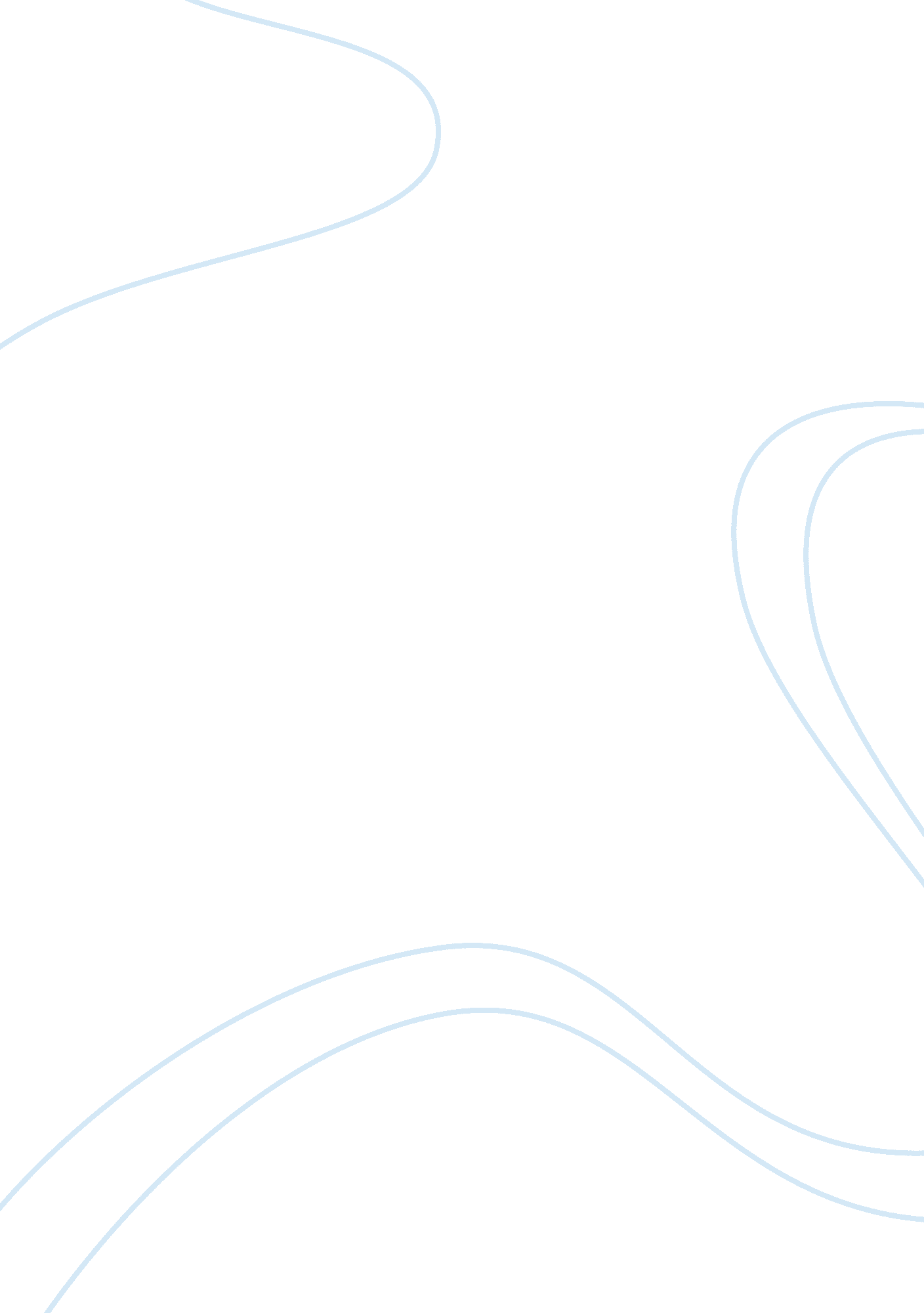 Regulation of mrna translation controls seed germination and is critical for seed...Health & Medicine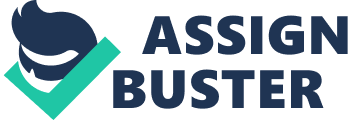 The control of seed germination capacity is a multi-level molecular process including, epigenetic, transcriptional, post-transcriptional, translational, and post-translational regulation ( Rajjou et al., 2012 ). Since the beginning of the twenty-first century, a wide range of genetic, genomic, and post-genomic approaches have been used to decipher the underlying molecular and biochemical bases of dormancy, vigor, and longevity. In particular, the regulation of stored mRNA translation appears as an essential determinant of seed quality. Indeed, proteomic approaches unveiled the main importance of protein synthesis during seed germination ( Rajjou et al., 2004 ; Kimura and Nambara, 2010 ), as well as factors involved in seed longevity ( Rajjou et al., 2008 ). In aged seeds, the protein synthesis capacity decline together with the loss of germination potential. In contrast, both dormant and non-dormant Arabidopsis seeds display equal translational activity 1 day after imbibition although distinct protein pools are synthetized ( Chibani et al., 2006 ). In sunflower, seed dormancy release by after-ripening would not be related to transcriptomic changes but associated with oxidation of specific subsets of stored mRNAs, thus impairing their translation ( Bazin et al., 2011 ; Meimoun et al., 2014 ). In the aim to get a comprehensive view of translational control of seed dormancy and germination in sunflower, a microarray-based translatome analysis was performed, highlighting differential accumulation of polysome-associated mRNAs between dormant and non-dormant imbibed seeds ( Layat et al., 2014 ). However, multiple ribosomes are not necessarily translationally active. Indeed, it has been observed that both active and stalled ribosomes are able to co-sediment during isolation of polysome complexes ( Sivan et al., 2007 ). As a result, polysome profiling does not fully discriminate translationally active from repressed mRNAs. This concern should be particularly true in the case of dry seeds where polysomes would not be functional. Indeed, it has been observed that the ribosomes are condensed into regions consisting of closely packed particles in the dry seed related with a latent potential for protein synthesis ( Chapman and Rieber, 1967 ). A rapid polysome formation occurs during early germination related with the transition from a dry and quiescent state to a fully imbibed and metabolically active state. In non-dormant Arabidopsis seeds, the comparison between the transcript changes and the protein changes from dry to 1d-imbibed seeds showed strong discordance ( Galland et al., 2012 ). This is in accordance with previous work in plants reporting that the abundance of a transcript does not necessarily reflect its translation ( Bailey-Serres et al., 2009 ). It is likely that when conditions are favorable for the maintenance of seed dormancy, translational selectivity will promote the translation of stored mRNA associated with maturation program ( Arc et al., 2012 ). The time course of seed germination is related to both sequential and selective mRNA translation emphasizing a fine regulation of the translational machinery ( Galland et al., 2014 ). Indeed, the temporal profiling of protein synthesis highlights that Arabidopsis seed germination consists of a series of sequential events overlapping with the three canonical phases of this process namely, water uptake (Phase I), lag phase (Phase II), and radicle growth (Phase III). Germination sensu stricto (i. e., prior to radicle emergence) refers to phases I and II while phase III consists of seedling growth resumption accompanied by both cell elongation and cell division. In the early step of water uptake, germination begins with a resumption of maturation program through the translation of mRNA associated with storage proteins and tolerance desiccation. This relates to an important checkpoint where, in a favorable environment, germination of non-dormant seeds is accompanied by a radical change in their translational program. Indeed, in the lag phase a sequential translation of mRNA related with antioxidant mechanisms, cell detoxification, protein fate, energy, and amino acids metabolism occurs. At the end of this lag phase, proteins involved in protein degradation and nitrogen remobilization are neosynthetized in preparation for the seedling growth. Therefore, it can be assumed that mRNA translation and protein post-translational modifications constitute the main levels of control for germination completion ( Arc et al., 2011 ; Rajjou et al., 2012 ). These processes are highly regulated in plants and represent rapid and efficient way to cope with environmental variations. The regulation of mRNA translation is extremely complex and not explored enough in seed biology. Still the seed would be an excellent model for studying translation and selectivity mechanisms due to the presence of different mRNA populations in the dry mature seed. It seems relevant to conduct a comprehensive investigation about the mRNA recruitment by the nuclear cap-binding complex (CBC) and by the cytoplasmic mRNA CBC (eIF4F) since several phenotypes were observed in mutant seeds affected in genes involved in these mechanisms. The eIF4F and polyA-binding protein (PABP) promotes the transcript stabilization and the ribosome–mRNA interactions ( Gingras et al., 1999 ; Hinnebusch and Lorsch, 2012 ). The exon junction complex (EJC) would be involved in plant translational selectivity since it links the different aspects of mRNA biogenesis, such as transcription, splicing, export, surveillance, and nonsense-mediated mRNA decay (NMD) ( Nyikó et al., 2013 ). Particular attention should be paid to DEAD-box RNA helicases presumably involved in translation by assisting ribosome maturation ( Cordin et al., 2006 ). Indeed, the Plant RNA helicase75 (PRH75) have been shown to be a target of the Protein Isoaspartyl Methyltransferase 1 (PIMT1) that repair non-functional isoAsp residues upon seed deterioration ( Nayak et al., 2013 ). This is probably an explanatory element of the impairment of seed vigor and longevity in PIMT-deficient genotypes ( Ogé et al., 2008 ; Verma et al., 2013 ). In addition, the cap-independent process through direct mRNA recruitment by ribosomal subunits on an internal ribosome entry sites (IRES) would be possible since mature seeds have proteins named ITAFs (IRES-specific cellular trans-acting factors) involved in this process ( Catusse et al., 2008 ). To date, mRNA decay and translational repression by small RNAs remain non-addressed in seed biology but may be a determinant way for translational selectivity. The impact on translation of the plant TOR (target of rapamycin) protein kinases pathway is associated with abscisic acid (ABA) and growth processes in plants ( Deprost et al., 2007 ). Further investigation of TOR-dependent phosphorylation signaling in seed dormancy, germination, and longevity appears required. The involvement of different ribosomal subunits and their post-translational regulation also remains unexplored in the control of seed germination. Thus, through this reasoning about the central role of translational regulation in the control of germination, future work on this issue should provide a better understanding of the mechanisms underlying seed physiology and provide robust markers for seed vigor. Conflict of Interest Statement The authors declare that the research was conducted in the absence of any commercial or financial relationships that could be construed as a potential conflict of interest. Acknowledgments Our heartfelt gratitude to the French Ministry of Industry (FUI, NUTRICE) and the European Commission's Seventh Framework Programme (KBBE, EcoSeed) for funding our research. References Arc, E., Chibani, K., Grappin, P., Jullien, M., Godin, B., Cueff, G., et al. (2012). Cold stratification and exogenous nitrates entail similar functional proteome adjustments during Arabidopsis seed dormancy release. J. Proteome Res . 11, 5418–5432. doi: 10. 1021/pr3006815 PubMed Abstract | Full Text | CrossRef Full Text | Google Scholar Arc, E., Galland, M., Cueff, G., Godin, B., Lounifi, I., Job, D., et al. (2011). Reboot the system thanks to protein post-translational modifications and proteome diversity: how quiescent seeds restart their metabolism to prepare seedling establishment. Proteomics 11, 1606–1618. doi: 10. 1002/pmic. 201000641 PubMed Abstract | Full Text | CrossRef Full Text | Google Scholar Bailey-Serres, J., Sorenson, R., and Juntawong, P. (2009). Getting the message across: cytoplasmic ribonucleoprotein complexes. Trends Plant Sci . 14, 443–453. doi: 10. 1016/j. tplants. 2009. 05. 004 PubMed Abstract | Full Text | CrossRef Full Text | Google Scholar Bazin, J., Langlade, N., Vincourt, P., Arribat, S., Balzergue, S., El-Maarouf-Bouteau, H., et al. (2011). Targeted mRNA oxidation regulates sunflower seed dormancy alleviation during dry after-ripening. Plant Cell 23, 2196–2208. doi: 10. 1105/tpc. 111. 086694 PubMed Abstract | Full Text | CrossRef Full Text | Google Scholar Catusse, J., Strub, J. M., Job, C., Van Dorsselaer, A., and Job, D. (2008). Proteome-wide characterization of sugarbeet seed vigor and its tissue specific expression. Proc. Natl. Acad. Sci. U. S. A . 105, 10262–10267. doi: 10. 1073/pnas. 0800585105 PubMed Abstract | Full Text | CrossRef Full Text | Google Scholar Chapman, J. A., and Rieber, M. (1967). Distribution of ribosomes in dormant and imbibed seeds of Pisum arvense : electron-microscopic observations. Biochem. J . 105, 1201. Chibani, K., Ali-Rachedi, S., Job, C., Job, D., Jullien, M., and Grappin, P. (2006). Proteomic analysis of seed dormancy in Arabidopsis. Plant Physiol . 142, 1493–1510. doi: 10. 1104/pp. 106. 087452 PubMed Abstract | Full Text | CrossRef Full Text | Google Scholar Cordin, O., Banroques, J., Tanner, N. K., and Linder, P. (2006). The DEAD-box protein family of RNA helicases. Gene 367, 17–37. doi: 10. 1016/j. gene. 2005. 10. 019 PubMed Abstract | Full Text | CrossRef Full Text | Google Scholar Deprost, D., Yao, L., Sormani, R., Moreau, M., Leterreux, G., Nicolai, M., et al. (2007). The Arabidopsis TOR kinase links plant growth, yield, stress resistance and mRNA translation. EMBO Rep . 8, 864–870. doi: 10. 1038/sj. embor. 7401043 PubMed Abstract | Full Text | CrossRef Full Text | Google Scholar Galland, M., Huguet, R., Arc, E., Cueff, G., Job, D., and Rajjou, L. (2014). Dynamic proteomics emphasizes the importance of selective mRNA translation and protein turnover during Arabidopsis seed germination. Mol. Cell. Proteomics 13, 252–268. doi: 10. 1074/mcp. M113. 032227 PubMed Abstract | Full Text | CrossRef Full Text | Google Scholar Galland, M., Job, D., and Rajjou, L. (2012). The seed proteome web portal. Front. Plant Sci . 3: 98. doi: 10. 3389/fpls. 2012. 00098 PubMed Abstract | Full Text | CrossRef Full Text | Google Scholar Gingras, A. C., Raught, B., and Sonenberg, N. (1999). eIF4 initiation factors: effectors of mRNA recruitment to ribosomes and regulators of translation. Annu. Rev. Biochem . 68, 913–963. doi: 10. 1146/annurev. biochem. 68. 1. 913 PubMed Abstract | Full Text | CrossRef Full Text | Google Scholar Hinnebusch, A. G., and Lorsch, J. R. (2012). The mechanism of eukaryotic translation initiation: new insights and challenges. Cold Spring Harbor Perspect. Biol . 4: a011544. doi: 10. 1101/cshperspect. a011544 PubMed Abstract | Full Text | CrossRef Full Text | Google Scholar Kimura, M., and Nambara, E. (2010). Stored and neosynthesized mRNA in Arabidopsis seeds: effects of cycloheximide and controlled deterioration treatment on the resumption of transcription during imbibition. Plant Mol. Biol . 73, 119–129. doi: 10. 1007/s11103-010-9603-x PubMed Abstract | Full Text | CrossRef Full Text | Google Scholar Layat, E., Leymarie, J., El-Maarouf-Bouteau, H., Caius, J., Langlade, N., and Bailly, C. (2014). Translatome profiling in dormant and nondormant sunflower ( Helianthus annuus ) seeds highlights post-transcriptional regulation of germination. New Phytol . 204, 864–872. doi: 10. 1111/nph. 13002 PubMed Abstract | Full Text | CrossRef Full Text | Google Scholar Meimoun, P., Mordret, E., Langlade, N. B., Balzergue, S., Arribat, S., Bailly, C., et al. (2014). Is gene transcription involved in seed dry after-ripening? PLoS ONE 9: e86442. doi: 10. 1371/journal. pone. 0086442 PubMed Abstract | Full Text | CrossRef Full Text | Google Scholar Nayak, N. R., Putnam, A. A., Addepalli, B., Lowenson, J. D., Chen, T., Jankowsky, E., et al. (2013). An Arabidopsis ATP-dependent, DEAD-box RNA helicase loses activity upon IsoAsp formation but is restored by PROTEIN ISOASPARTYL METHYLTRANSFERASE. Plant Cell 25, 2573–2586. doi: 10. 1105/tpc. 113. 113456 PubMed Abstract | Full Text | CrossRef Full Text | Google Scholar Nyikó, T., Kerényi, F., Szabadkai, L., Benkovics, A. H., Major, P., Sonkoly, B., et al. (2013). Plant nonsense-mediated mRNA decay is controlled by different autoregulatory circuits and can be induced by an EJC-like complex. Nucleic Acids Res . 41, 6715–6728. doi: 10. 1093/nar/gkt366 PubMed Abstract | Full Text | CrossRef Full Text | Google Scholar Ogé, L., Bourdais, G., Bove, J., Collet, B., Godin, B., Granier, F., et al. (2008). Protein repair L-isoaspartyl methyltransferase 1 is involved in both seed longevity and germination vigor in Arabidopsis. Plant Cell 20, 3022–3037. doi: 10. 1105/tpc. 108. 058479 PubMed Abstract | Full Text | CrossRef Full Text | Google Scholar Rajjou, L., Duval, M., Gallardo, K., Catusse, J., Bally, J., Job, C., et al. (2012). Seed germination and vigor. Annu. Rev. Plant Biol . 63, 507–533. doi: 10. 1146/annurev-arplant-042811-105550 PubMed Abstract | Full Text | CrossRef Full Text | Google Scholar Rajjou, L., Gallardo, K., Debeaujon, I., Vandekerckhove, J., Job, C., and Job, D. (2004). The effect of alpha-amanitin on the Arabidopsis seed proteome highlights the distinct roles of stored and neosynthesized mRNAs during germination. Plant Physiol . 134, 1598–1613. doi: 10. 1104/pp. 103. 036293 PubMed Abstract | Full Text | CrossRef Full Text | Google Scholar Rajjou, L., Lovigny, Y., Groot, S. P., Belghazi, M., Job, C., and Job, D. (2008). Proteome-wide characterization of seed aging in Arabidopsis: a comparison between artificial and natural aging protocols. Plant Physiol . 148, 620–641. doi: 10. 1104/pp. 108. 123141 PubMed Abstract | Full Text | CrossRef Full Text | Google Scholar Sivan, G., Kedersha, N., and Elroy-Stein, O. (2007). Ribosomal slowdown mediates translational arrest during cellular division. Mol. Cell. Biol . 27, 6639–6646. doi: 10. 1128/MCB. 00798-07 PubMed Abstract | Full Text | CrossRef Full Text | Google Scholar Verma, P., Kaur, H., Petla, B. P., Rao, V., Saxena, S. C., and Majee, M. (2013). PROTEIN L-ISOASPARTYL METHYLTRANSFERASE2 is differentially expressed in chickpea and enhances seed vigor and longevity by reducing abnormal isoaspartyl accumulation predominantly in seed nuclear proteins. Plant Physiol . 161, 1141–1157. doi: 10. 1104/pp. 112. 206243 PubMed Abstract | Full Text | CrossRef Full Text | Google Scholar 